Сочинение на тему: «Мои прадедушки – ветераны Великой Отечественной Войны».…Я знаю, поздно или раноЛавиной в сердце хлынет грусть,Уйдут из жизни ветераны –И вздрогнет горестная Русь.Не потому, что тяжко будетБез дедов продолжать житьё,А потому, что эти людиИз пепла вынесли её…                                   Ю. ДрунинаВ этом году наша страна отмечает 70-ю годовщину Победы в Великой Отечественной войне.  Мы с большой  гордостью вспоминаем всех тех, кто защищал нашу Родину. Ценой своей жизни  наши деды и прадеды защищали Родину, детей, стариков, жен. Нет такой семьи, которую бы война не задела своим черным крылом.  И моя семья не исключение. Я бы хотел немного рассказать о своих прадедушках: Балашове Андрее Михайловиче и  Сочневе Александре Ивановиче.                                                                     Уроженец Тамбовской области, кадровый военный, Андрей Михайлович Балашов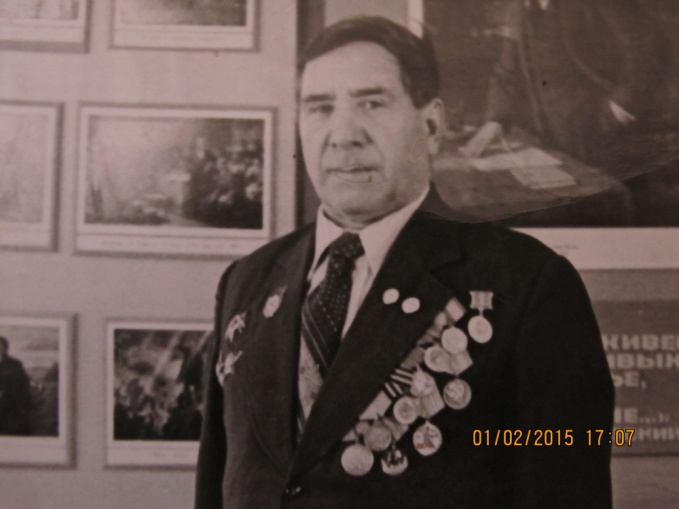 начал служить в далеком 1936 году. Затем участвовал в Великой Отечественной войне(1-й Украинский, Воронежский фронты),был ранен. Где бы он ни служил, его     отличали высокая ответственность,дисциплинированность. Наверное, поэтомуон в течение долгого времени выполнял обязанности штабного офицера - помощника начальника штаба полка.
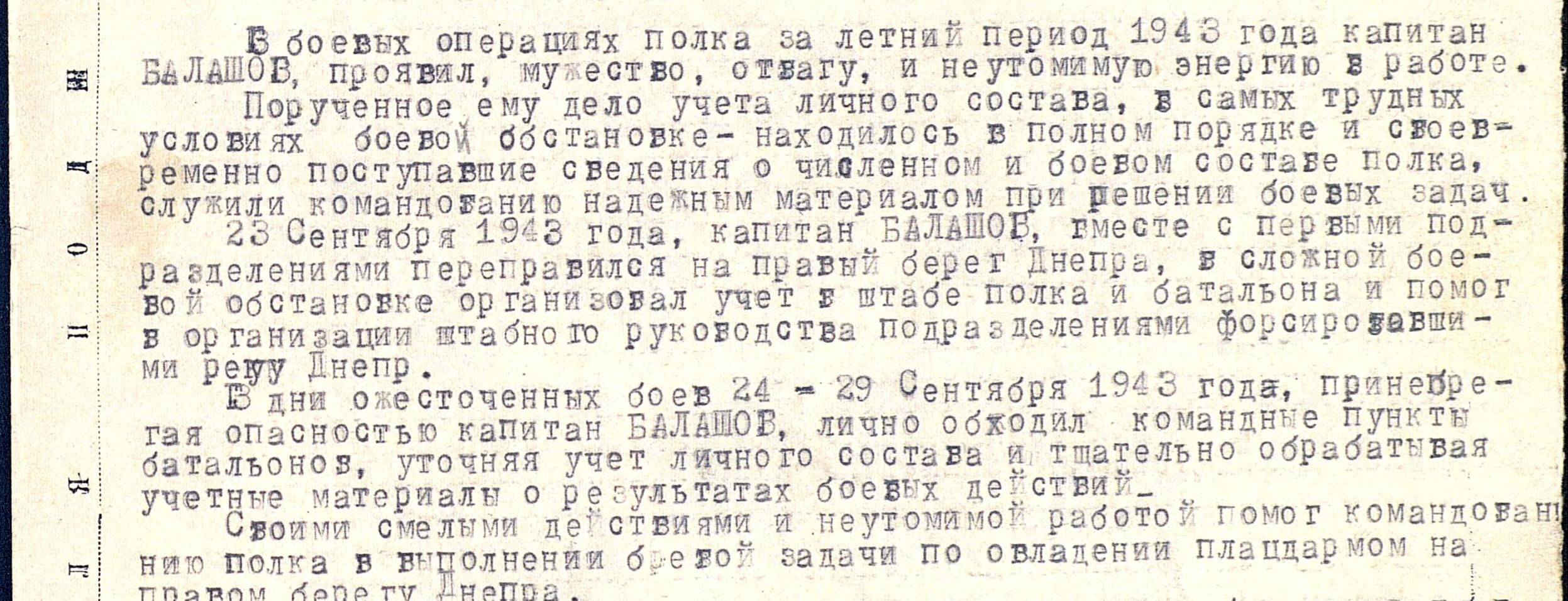 В ноябре  1946 года Андрей Михайлович прибыл в Кулебаки и служил в военном комиссариате на должности начальника третьей части. И лишь в мае 1958 года был уволен в запас в звании майора административной службы с правом ношения военной формы.Грудь майора  А.М.  Балашова украсили три ордена Отечественной войны, три ордена Красной звезды, медали «За боевые заслуги», «За отвагу» и другие.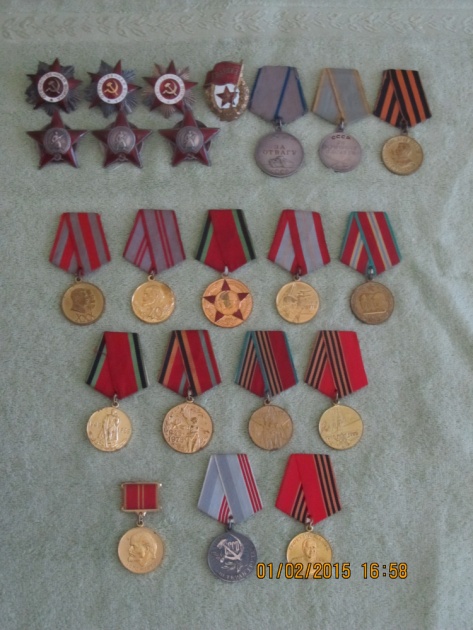 В дальнейшем, в течение 20 лет, Андрей Михайлович Балашов бессменно являлся председателем комитета ДОСААФ. И на этом поприще он зарекомендовал себя грамотным специалистом, создал сплоченный коллектив.Старший сержант Александр Иванович Сочнев служил в танковых войсках. Он            	прибыл в Казино, но танкистов оказалось больше, чемтанков, поэтому их отправили в Нижний Тагил, где как раз формировался танковый полк, который и был переброшен на фронт.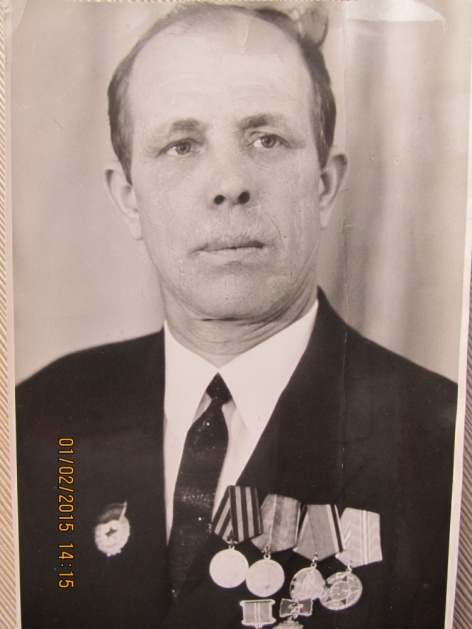 21 марта 1944 года танкисты, вошедшие в состав 1-го Белорусского фронта, вступили в бой. Экипаж танка, в который входил заряжающий Сочнев, выполнял свои обязанности четко, оперативно и смело. Командир танкового батальона Герой Советского Союза капитан Владимир Бочковский  назначил старшего сержанта  Сочнева механиком-водителем танка Т-34. Во время боевых действий летом 1944 года Александр был контужен, а весной 1945 года – ранен.
  Весь боевой путь экипажа танка был образцом  мужества и отваги. Об этом говорят награды Александра  Ивановича  Сочнева: орден  Отечественной войны II степени,                                             медали «За взятие Варшавы», «За взятие Берлина», «За          победу над Германией» и другие.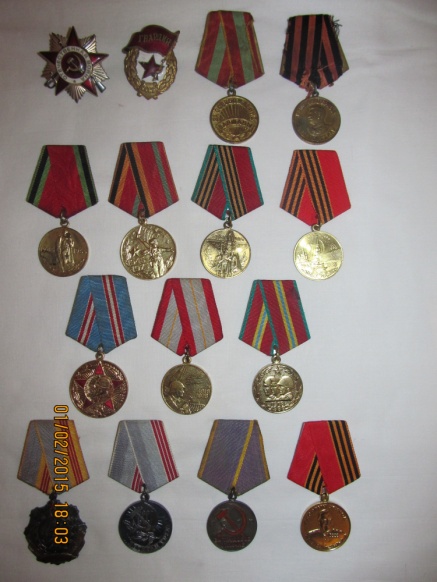 В октябре 1945 года Александр Иванович демобилизовался из армии. С марта 1946 года работал токарем в леспромхозе, затем на металлургическом заводе. Награжден орденом Трудовой Славы III степени.Я горжусь своими прадедушками. Они были мужественными, сильными, храбрыми и отважными!                                                             Выполнил ученик 4а класса Дубов Андрей